存储阵列扩展箱（含主机安装滑道、存储阵列电池模块） TC-RS1024LE-L7R/V7.0(J)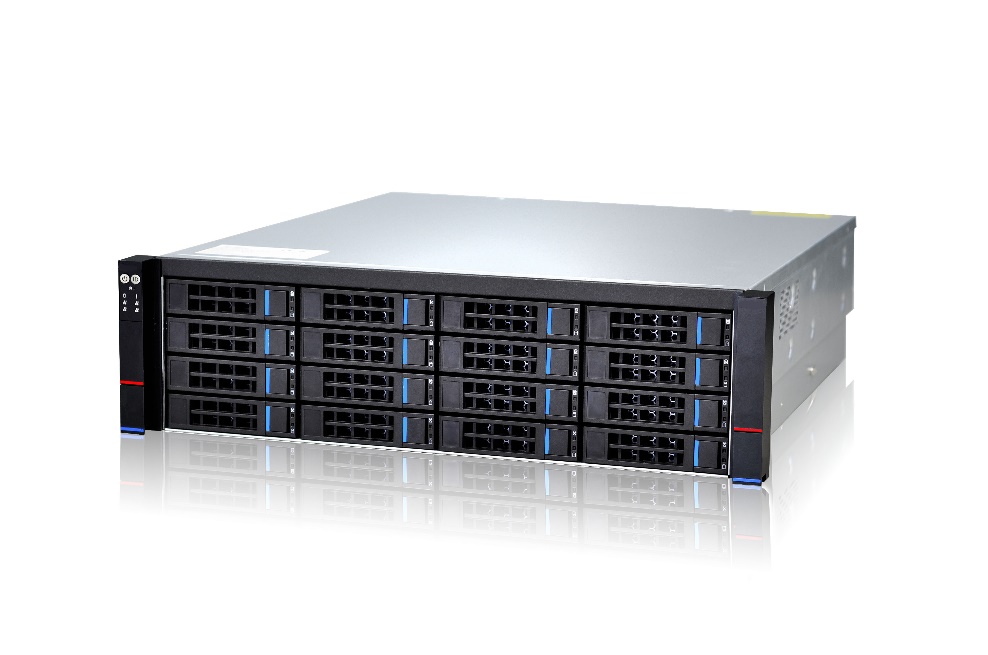 产品特性：3U机箱，单机可容纳24块	硬盘，支持SATAII/SATAIII/SAS磁盘，单机最大容量96TB独立于操作系统，无需任何软件驱动系统支持热备功能，在线替换故障硬盘，减少系统宕机时间 Mini SAS X4系统接口，6Gb/s背板带宽，可实现数据的高速传输。硬盘故障自动检测和RAID自动重建功能，保护硬盘数据完整 硬盘、电源、风扇等关键部件支持热插拔技术，可实现系统不间断运行和故障部件的在线替换性能参数：控制器控制器系统规格3U/24盘位，企业级磁盘阵列扩展柜传输带宽6Gb/s磁盘数量24个磁盘类型3.5”7200转 SAS/SATA硬盘；支持4TB硬盘磁盘通道SAS 2.0扩展接口mini sas风扇数量3个传输带宽2,400MB/s支持硬盘容量1TB、2TB、3TB、4TB、5TB、6TBRAID级别支持RAID0、1、5、6、10、50、60，支持全局热备，支持磁盘漫游软件软件管理方式独立于操作系统 通过专业存储系统对其进行配置、管理；支持全中文WEB管理；存储协议HTTP、iSCSI、CIFS、SMB、FTP、IPX、NetBEUI管理软件RAID技术、磁盘驱动、冗余热插拔技术、数据自动重建、故障部件报警一般规范一般规范电源AC100V～AC240V ；47Hz-63Hz工作温度+～+工作湿度8%～90%（未凝结）外形尺寸500mm（长）×448mm（宽）×132.2mm（高）功率550W 1+1冗余电源净重17.1KG